REQUEST FOR EXPRESSION OF INTERESTSELECTION OF INDIVIDUAL CONSULTANTSREFERENCE NUMBER: CS/PRO/CC/SC/07REQUEST FOR SERVICES TITLE: CONSULTANCY TO IDENTIFY AND PRIORITIZE NATIONALLY APPROPRIATE ADAPTATION MEASURES IN PRIORITY TARGET SECTORS OF THE NATIONALLY DETERMINED CONTRIBUTIONSThe COMESA Secretariat is inviting Individual Consultants to submit their CV and Financial Proposal for the following services:CONSULTANCY TO IDENTIFY AND PRIORITIZE NATIONALLY APPROPRIATE ADAPTATION MEASURES IN PRIORITY TARGET SECTORS OF THE NATIONALLY DETERMINED CONTRIBUTIONSThe Terms of Reference defining the minimum technical requirements for these services are attached as Annex 1 to this Request for Expression of Interest. 2. 	Only Individual Consultants are eligible for this assignment 3.	The maximum budget for this contract is US$20,000 for expert service/consultants’ fees only.  Proposals exceeding this budget will not be accepted. 4.	Your Expression of Interest must be presented as per Expression of Interest Forms attached as Annex 2 to this Request for Expression of Interest, in the English language and be accompanied by copies of all the indicated supporting documents. If the supporting documents are not in English, these shall be accompanied by a certified translation into English. 5.	Your application documents clearly marked and email bearing the subject “CS/PRO/CC/SC/07–CONSULTANCY TO IDENTIFY AND PRIORITIZE NATIONALLY APPROPRIATE ADAPTATION MEASURES IN PRIORITY TARGET SECTORS OF THE NATIONALLY DETERMINED CONTRIBUTIONS”should be emailed to the following address: procurement@comesa.int6.	The deadline for submission of your application, to the address indicated in Paragraph 5 above, is: 18TH NOVEMBER 2020 AT 16:00 hours 7.	Physical submission of applications is NOT allowed. 8.	Your CV will be evaluated against the following criteria. 9.	Your proposal should be submitted as per the following instructions:(i) 	PRICES: The financial proposal shall be inclusive of all expenses deemed necessary by the Individual Consultant for the performance of the contract. (ii)	EVALUATION AND AWARD OF THE CONTRACT: Expressions of Interest determined to be formally compliant to the requirements will be further evaluated technically.An Expression of Interest is considered compliant to the requirements if: It fulfils the formal requirements (see Paragraphs 2,3,4,5,6 and 7 above),The financial proposal does not exceed the maximum available budget for the contract. The award will be made to the applicant who obtains the highest technical score. Expressions of Interest not obtaining a minimum score of 70% will be rejected. (iii) 	VALIDITY OF THE EXPRESSION OF INTEREST: Your Expression of Interest should be valid for a period of 90 days from the date of deadline for submission indicated in Paragraph 6 above.10. 	The assignment is expected to commence within two (2) weeks from the signature of the contract.  11.	Additional requests for information and clarifications can be made until 3 working days prior to deadline indicated in the paragraph 6 above, from:The Procuring entity: COMESA Secretariat	Contact person: Sandra Chola	E-mail: schola@comesa.int;   smwesigwa@comesa.int; 	The answers on the questions received will be sent to the Consultant and all questions received as well as the answers to them will be posted on the COMESA Secretariat’s website at the latest 7 working days before the deadline for submission of applications.ANNEXES:ANNEX 1: Terms of ReferenceANNEX 2: Expression of Interest Forms  Sincerely,Name: Silver MwesigwaTitle: Head of Procurement Date: 28 October 2020ANNEX 1: TERMS OF REFERENCECOMMON MARKET FOR EASTERN ANDSOUTHERN AFRICA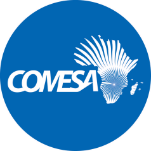 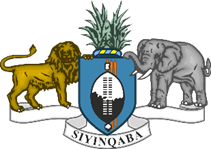 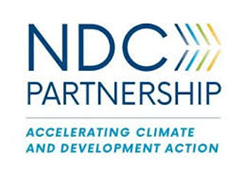 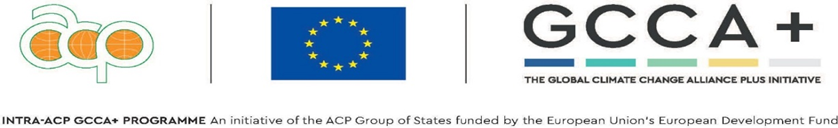 EXPRESSION OF INTEREST/CALL FOR APPLICATIONSLOCAL/REGIONAL/INTERNATIONAL INDIVIDUAL CONSULTANTCONSULTANCY TO IDENTIFY AND PRIORITIZE NATIONALLY APPROPRIATE ADAPTATION MEASURES IN PRIORITY TARGET SECTORS OF THE NATIONALLY DETERMINED CONTRIBUTIONSBackground and ContextThe Common Market for Eastern and Southern Africa (COMESA) became a member of the NDC Partnership in August 2019 and has since been awarded a grant to support three (3) Member States namely: Eswatini, Zambia and Zimbabwe with Nationally Determined Contribution (NDC) revision and implementation processes.  The NDC Partnership is a global initiative to help countries achieve their national climate commitments and to ensure that financial and technical assistance are delivered as efficiently as possible.  The Partnership targets to achieve the two overarching objectives as highlighted below: Objective 1: Enhance NDCs, including by raising ambition, as part of the Paris Agreement’s NDC update process;Objective 2: Fast-track implementation of NDCs, including by providing in-country technical expertise and capacity building. The NDC Partnership, which is a coalition of partners supports NDC work in countries through the Climate Action Enhancement Package (CAEP).  The CAEP is a new offering of the NDC Partnership designed to deliver targeted, fast-track support to countries to enhance the quality, increase the ambition, and implement NDCs. Through the CAEP, NDC Partnership supports countries to achieve the goal of the Paris Agreement which requires countries to revise their NDCs every 5 years, to continuously cut greenhouse gas emissions and limit the Earth's temperature rise as well as implement solutions to adapt to the effects of climate change. Since most countries submitted their NDCs in 2015, submission of revised NDCs is due in 2020.  Hence the timing of this support under the NDC Partnership. The updating of NDCs presents countries with significant opportunities to align their climate and development agendas to promote sustainable growth but also poses challenges of accessing funding for the initiatives.  The Support to Eswatini The Kingdom of Eswatini submitted its Intended Nationally Determined Contributions (INDC) to United Nations Framework Convention on Climate Change (UNFCCC) in December 2015. In 2016, these became known as Nationally Determined Contributions (NDCs) and were adopted as the voluntary commitment of climate action for the country. The NDC development was spearheaded by the Climate Change Unit under the Department of Meteorology within the Ministry of Tourism and Environmental Affairs (MTEA). The NDC articulates the country’s ambition for climate change adaptation and mitigation. For Eswatini, under adaptation, the NDC included actions in the sectors of Biodiversity and Ecosystems; Water, Agriculture as well as Health. Under mitigation it included actions in the sectors of Energy, Transport and Substitutes for Ozone Depleting Substances. The Eswatini NDC is currently under review and there is need to identify and prioritize nationally appropriate mitigation and adaptation measures. Through the CAEP, this consultancy, supported by COMESA (under the activity code A306).  will focus on adaptation measures. This will be done in priority target sectors of the adaptation part of the NDC. The priorities for mitigation and adaptation in the sectors need to be amplified and clarified in the revised NDC. As discussed, and agreed with Government of Eswatini, and UNEP, the mitigation component of this will be done by UNEP to avoid duplication of effort. COMESA will therefore focus only on adaptation. Therefore, local and/or international consultants are invited to apply for this consultancy which will be managed by COMESA with oversight from the Government of Eswatini and the NDC Partnership. The Purpose of the Assignment The purpose of this consultancy is to Identify and prioritise nationally appropriate adaptation measures for priority target sectors of the NDC. Scope of Work  The consultant will work closely with the Government of Eswatini and relevant stakeholders to identify and prioritize appropriate adaptation measures and the background information for this. The details of activities are provided under “tasks”. He/She will develop a number of reports and validate them with stakeholders as provided under “deliverables”. 1.	The Consultant is expected to undertake the following Terms of Reference:Review the country climate risk profile and any other climate risk and vulnerability assessments that have been done in the country;Prepare a short note on climate rationale for each adaptation action;Synthesize vulnerability and impact information at sectoral and national levels;Rank identified climate risks and vulnerabilities and align them with appropriate adaptation options;Analyse barriers for each priority adaptation action; Conduct an analysis of co-benefits with mitigation for adaptation actions, including gender/poverty reduction impacts; Identify climate policy priorities and gaps relevant to climate change adaptation actions linking with wider national development policy objectives;Identify capacity gaps relevant to each adaptation action;Conduct an assessment of the enabling environment for each priority adaptation action;Assess the mix of financial and non-financial measures required to successfully implement each priority adaptation action;Appraise policy options to deliver the adaptation actions in each sector and develop the most appropriate policy recommendation for delivering the identified including the proper arrangements for implementation; Conduct multi-stakeholder consultations to identify and confirm all adaptation options, including their costs, benefits and risks;Prepare policy briefs for each of the priority sectors to provide a concise summary of adaptation actions, and some recommendations;Hold at least four meetings of technical staff from the various sectors to discuss and priorities in their sectors, obtain their input for inclusion in the report; Organise and facilitate a validation workshop to validate the sectoral priorities; andDisseminate the report through publications in various media. 5. Reporting The consultant will report to the Principal Secretary of the Ministry of Tourism and Environmental Affairs on key deliverables as per the contract.6. Deliverables The deliverables for this consultancy are: Report on adaptation options for prioritized sectors including climate rationale, vulnerability, risks, barriers, costs and co-benefits with mitigation.Report of policy priorities, gaps, capacity needs, policy options and recommendations for the adaptation actions.Workshop reports. 7. Criteria for Evaluation of ConsultantsBidders must provide Technical proposals. The evaluation shall be based on the following attributes:The overall responsiveness and quality of the proposal in clearly stating an understanding of the work to be performed;Technical ability of the proposer to perform the required services;The experience and reputation of the consultant as represented in the response and the quality of the references;Technical proposal detailing understanding of the task, proposed approach, the individual consultant’s profile (including CVs, links/documents to attest to AT LEAST three similar assignments previously undertaken); The consultant must also indicate his/her monthly retainer rate in case COMESA decides to retain his or her services beyond this assignment.Please note only candidates with a pass score of seventy per cent (70%) and above shall be considered for this assignment, and the award shall be based on the highest score attained. 8. Minimum Required Qualifications and Competencies This position requires a candidate with the following qualifications: At least a Masters’ degree in a relevant field such as climate change or environmental sciences, economic analysis or related field; Work experience of at least 7 years with Climate Change Interventions;Knowledge of the United Nations Framework Convention for Climate Change (UNFCCC) processes;  Experience of working with government agencies;Good stakeholder consultation skills and presentation skills are mandatory;Demonstrated knowledge of the national climate change developments as well as the NDC of Eswatini;   Evidence of work in the adaptation and mitigation spheres is desirable.8. DurationThis consultancy will be spread over a duration of three (3) months December 2020.  9. FeesAn all-inclusive fee of USD 20,000 will be paid to the successful consultant upon submission of satisfactory reports cleared both by COMESA and the Government of Eswatini.  The payment will be broken down as follows:Synergies with the Overall CAEP The Consultant is advised that this consultancy is part of a larger NDC revision programme, supported by the CAEP. Hence, there will be linkages and overlaps as well as information sharing requirements amongst the various activities and across implementing partners. The consultant will work in tandem with this overall programme and may from time to time be called upon to participate in the monthly CAEP coordination calls as may be deemed necessary by the partners. The COMESA Climate Change   now  invites  interested  individual consultants  to submit their Expressions of Interest including a detailed updated Curriculum Vitae with certified  copies of academic and professional certificates and a motivation letter of not more than two pages explaining the Consultant’s understanding of the various responsibilities required for this position on or before  Monday 26th October 2020 at 15:00 hours Zambian time.The Expression of Interest must be submitted by electronically clearly labelled; Tender no: CS/PRO/CC/SC/07- EOI TO IDENTIFY AND PRIORITIZE NATIONALLY APPROPRIATE ADAPTATION MEASURES IN PRIORITY TARGET SECTORS OF THE NDC The Chairman – Procurement Committee COMESA Secretariat. P.O. Box 30051 Lusaka, Zambia. Att: Procurement UnitEmail: Procurement@comesa.int ANNEX 2: Expression of Interest Forms A.	COVER LETTER FOR THE EXPESSION OF INTEREST FOR THE PROJECT	11B.	CURRICULUM VITAE	13C.	FINANCIAL PROPOSAL	17A.	COVER LETTER FOR THE EXPRESSION OF INTEREST FOR THE PROJECTREFERENCE NUMBER: CS/PRO/CC/SC/07REQUEST FOR SERVICES TITLE: CONSULTANCY IDENTIFY AND PRIORITIZE NATIONALLY APPROPRIATE ADAPTATION MEASURES IN PRIORITY TARGET SECTORS OF THE NDC [Location, Date]To:	COMESA SecretariatDear Sirs:I, the undersigned, offer to provide the consulting services for the CONSULTANCY TO IDENTIFY AND PRIORITIZE NATIONALLY APPROPRIATE ADAPTATION MEASURES IN PRIORITY TARGET SECTORS OF THE NDC  in accordance with your Request for Expression of Interests number CS/PRO/CC/SC/07,  dated [insert date] for the sum of [Insert amount(s) in words and figures].  This amount is inclusive of all expenses deemed necessary for the performance of the contract in accordance with the Terms of Reference requirements.I hereby declare that all the information and statements made in my CV are true and accept that any misinterpretation contained in it may lead to my disqualification.My proposal is binding upon me for the period indicated in Paragraph 9(iii) of this Request for Expression of Interest. I undertake, if my Proposal is accepted, to initiate the consulting services related to the assignment not later than the date indicated in Paragraph 10 of the Request for Expression of Interest, and to be available for the entire duration of the contract as specified in the Terms of Reference.I understand you are not bound to accept any Proposal you receive.Yours sincerely,Signature [In full and initials]:  	Name and Title of Signatory:  	B.	CURRICULUM VITAE[insert full name]10.	Language skills: (Indicate competence on a scale of 1 to 5) (1 – excellent; 5 – basic)16.	Specific experience in the region:17. Professional experience:Other relevant information: (e.g. Publications) [insert the details]19. Statement: I, the undersigned, certify that to the best of my knowledge and belief, this CV correctly describes myself, my qualifications, and my experience. I understand that any wilful misstatement described herein may lead to my disqualification or dismissal, if engaged.I hereby declare that at any point in time, at the COMESA Secretariat’s request, I will provide certified copies of all documents to prove that I have the qualifications and the professional experience as indicated in points 8 and 14 above, documents which are attached to this CV as photocopies. By signing this statement, I also authorize the COMESA Secretariat to contact my previous or current employers indicated at point 14 above, to obtain directly reference about my professional conduct and achievements. ATTACHMENTS: 	1) Proof of qualifications indicated at point 9
			2) Proof of working experience indicated at point 15 C.	FINANCIAL PROPOSALREFERENCE NUMBER: CS/PRO/CC/SC/07 - CONSULTANCY TO IDENTIFY AND PRIORITIZE NATIONALLY APPROPRIATE ADAPTATION MEASURES IN PRIORITY TARGET SECTORS OF THE NDC  Please insert your Total Financial Offer in both words and figures.  [Please insert the Total Financial Offer in words].  Signature [In full and initials]:  	Name and Title of Signatory:  	Evaluation attributePercentage Points                     1Consultant’s Understanding of Client’s requirements                                                       202Approach and methodology                                                       153Specific Experience of the consultant in carrying out similar assignments. Evidence in form of reference letters, offer letters, orders or copies of contracts should be presented 404Qualifications and Experience of the consultant25Total100Evaluation attributePercentage Points                     1Consultant’s Understanding of Client’s requirements                                                       202Approach and methodology                                                       153Specific Experience of the consultant in carrying out similar assignments. Evidence in form of reference letters, offer letters, orders or copies of contracts should be presented 404Qualifications and Experience of the consultant25Total100Milestone% of Fees applicable1Inception Report10%2Draft Report on prioritised adaptation measures20%3Validation workshop reports20%4Final Report on prioritised adaptation measures, including proof of dissemination50%Family name:[insert the name]First names:[insert the names in full]Date of birth:[insert the date]Nationality:[insert the country or countries of citizenship]Physical address:Postal addressPhone:E-mail:[insert the physical address][Insert Postal Address][insert the phone and mobile no.][Insert E-mail address(es)Education:Institution:[Date from – Date to]Degree(s) or Diploma(s) obtained:[indicate the month and the year][insert the name of the diploma and the specialty/major][indicate the month and the year][insert the name of the diploma and the specialty/major]LanguageReadingSpeakingWriting[insert the language][insert the no.][insert the no.][insert the no.][insert the no.][insert the no.][insert the no.][insert the no.]11.	Membership of professional bodies: [indicate the name of the professional body]12.	Other skills:[insert the skills]13.	Present position:[insert the name]14.	Years of experience:[insert the no]15.	Key qualifications: (Relevant to the assignment)[insert the key qualifications]15.	Key qualifications: (Relevant to the assignment)[insert the key qualifications]CountryDate from - Date to[insert the country][indicate the month and the year]......................................[insert the country][indicate the month and the year]Date from – Date toLocation of the assignmentCompany& reference person (name & contact details)PositionDescription[indicate the month and the year][indicate the country and the city]Name of the Company:Address of the company:Phone:Fax:Email: Name and title of the reference person from the company:[indicate the exact name and title and if it was a short term or a long term position]Name of the Assignment: Beneficiary of the Assignment:Brief description of the Assignment: Responsibilities: ................……………..…………………….………………………………………………………………………………………..[indicate the month and the year][indicate the country and the city]Name of the Company:Address of the company:Phone:Fax:Email: Name and title of the reference person from the company:[indicate the exact name and title and if it was a short term or a long term position]Name of the Assignment: Beneficiary of the Assignment:Brief description of the Assignment: Responsibilities: Date:TOTAL FINANCIAL OFFER  